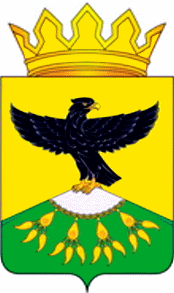 Российская ФедерацияРеспублика ДагестанМинистерство образования и науки РДУправление образования Администраций муниципального образования « Кулинский  район »МУНИЦИПАЛЬНОЕ  КАЗЕННОЕ ОБЩЕОБРАЗОВАТЕЛЬНОЕ УЧРЕЖДЕНИЕ                                                                                    « ВАЧИНСКАЯ СРЕДНЯЯ ОБЩЕОБРАЗОВАТЕЛЬНАЯ ШКОЛА»_________________________________________________________________________________________________          368 390  Республика Дагестан,  МО  « Кулинский район » , с. Вачи  телефон 2 -13 - 85 / факс: 2-13-85                                                                                                                                                            ИНН 0518001620; КПП 051801001; ОГРН 10600521001629№ 198	                                                                 От 22.09.2021 года ПРИКАЗО проведении региональных диагностических работ по математике в 8,10,11 классах в 2021 годуНа основании Приказа Управления Образования Кулинского Муниципального Района №124 от 20.09.2021г. «О проведении региональных диагностических работ по математике учащихся 8.10.11 классов ОО района»Приказываю:1. Провести региональные диагностические работы(РДР11) по математике учащихся 8,10,11 классов2. Назначить ответственным за организацию, проведение РДР11 в 2021 году Максудову М.А., заместителя директора школы по учебно-воспитательной работе.3. Назначить организаторов в аудиториях проведение РДР11 в 2021 году Алхасова С.А., Мадаеву С.Г., Курбаналиеву З.О.4. Ответственному за организацию, проведение РДР11 Максудовой М.А., заместителю директора школы по учебно-воспитательной работе:- получить /передать материалы и бланки проведения РДР11 в Управление образования-– проверить готовность аудитории перед проведением РДР11;– выдать комплекты работ организатору РДР11;-создать необходимые условия для проведения диагностических работ учетом Санитарно- эпидемиологических требований 3.1/2.4.3598-20 к устройству, содержанию и организации работы образовательных организаций и других объектов социальной инфраструктуры для детей в условиях распространения новой коронавирусной инфекции ( COVID – 19 ), и обеспечиния соблюдения Порядка и сроков проведения диагностических работ, установленных МОиН РД ;- соблюдать информационную безопасность при хранении, использовании и передаче КИМ6. Классным руководителям проинформировать участников РДР11 и их родителей (законный представителей) о целях проведения РДР11, о местах, сроках и порядке проведения диагностических работ, о сроках и месте ознакомления с результатамидиагностических работ, а также о результатах диагностических работ, полученных участниками путем размещения информации на официальном сайте МКОУ «Вачинская СОШ».7. Создать школьную экспертную комиссию в составе:Османова М.Г.Загидиевой И.М.Магомедова Г.М.8. Назначить техническим специалистом, оказывающим информационно-технологическую помощь, Салманова М.Д.- руководителя ИКТ9. Организаторам проведения РДР11 Алхасову С.А., Мадаевой С.Г., Курбаналиевой З.О.:– проверить готовность аудитории перед проведением РДР11;– получить от ответственного за организацию   Максудовой М.А. материалы для проведения РДР11– выдать комплекты работ участникам РДР11;– обеспечить порядок в кабинете во время проведения РДР11;– заполнить протокол во время проведения РДР11;– собрать работы участников по окончании РДР11 и передать их ответственному за организацию, проведение РДР11 Максудовой М.А., заместителю директора по учебно- воспитательной работе.10. Контроль за исполнением настоящего приказа оставляю за собой.                                                 Директор школы: _________ / Б.А.Мирзаева /С приказом ознакомлены:	   _______/ М.А.Максудова/                                        ________/ М.Г. Османов/	  _______/ И.М.Загидиева/	  ________/ З.О.Курбаналиева/	  ________/ С.А. Алхасов/                                          ________/ С.Г. Мадаева/                                           ________/ Г.М. Магомедов/Приложение 1                                                              К приказу  № 198 От 22.09.2021 года                                                 Назначение организаторов в аудитории ДР 2021 годДата проведенияПредметКласс проведения№ аудиторииВремя проведенияОрганизаторы в аудитории/ должность1.10.2021г.Математика810.00Алхасов С.А.1.10.2021г.Математика1010.00Мадаева С.Г.1.10.2021г.Математика1110.00Курбаналиева З.О.